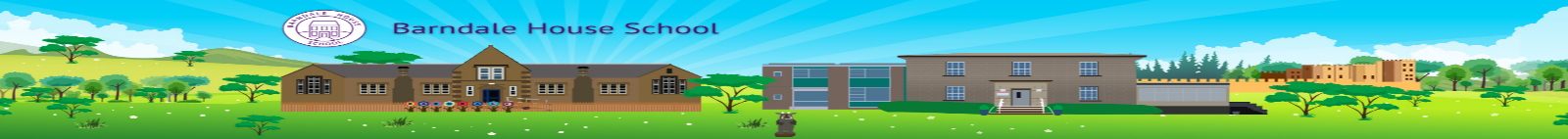 Individual Epilepsy Plan – Administering Rescue MedicationThis care plan should be completed by or in consultation with the medical practitioner  This plan has been agreed by the following:Parent / Carer Signature:______________________________________	         Date_________Headteacher/Medical Coordinator Signature: ____________________            Date    _________Details of Child and ConditionDetails of Child and ConditionName:School:Date of birth:Class:Emergency Contact Emergency Contact Name:Relationship:Contact Number:Any triggers or warning signs prior to a seizure:Frequency of seizures:Usual care during a seizure:          Observe the time the seizure started                                                            Stay with child/young person and reassure                                                            Seek help                                                            Protect head from injury                                                            Maintain privacy and dignity